Практична робота № 6Тема: Визначення власних життєвих цілейЗавдання 1:  провести SWOT-аналіз власних якостей характеруЗавдання 2: скласти дерево цілей, використовуючи аналітичні дані  у практичній роботі № 5. Принцип побудови дерева цілей: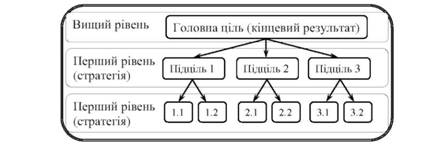 Вимоги до побудови "дерева цілей":1. Цілі кожного рівня повинні бути порівнянні по масштабу і значенню.2. Формулювання цілей повинне забезпечувати можливість кількісної і якісної оцінки досягнення мети.3. Основним принципом побудови дерева цілей є те, що кожна мета певного рівня повинна бути зображена у вигляді підцілей наступного рівня так, щоб сукупність підцілей давала повне уявлення про початкову ціль.4. Формулюючи цілі різних рівнів необхідно описати бажані результати, а не способи їх отримання.5. Підцілі кожного рівня повинні бути незалежні одна від однієї і не повинні виходити одна з іншої.6. Ознакою завершення побудови дерева цілей є формулювання таких понять, які визначають альтернативні способи досягнення цілі. Самі вони не є цілями, це заходи щодо досягнення цілі вищого рівня.7. Відсутність суперечностей між цілями, що знаходяться на різних рівнях "дерева цілей".8. Цілі усіх рівнів мають бути виражені в конкретних обсягах, строках з визначенням конкретних виконавців (відповідальних).9. Забезпечення узгодженості, зв'язку між цілями різного порядку. При цьому слід враховувати наявність двох видів зв'язків між цілями - горизонтальних і вертикальних.Наприклад:Сильні сторони1.Стресостійка;2.Середній рівень знання англ.мови;3. Мотивованість;Слабкі сторони1.Знання іноземних мов;2.Досиль емоційна;3.Слабка сила волі;Можливості1.Можливість отримання освіти;2.Різні мовні курси;3.Велика кількість інформації у вільному доступі;Загрози1.Прокристинація;2.Страх помилитись;3.Складнощі в пошуку хорошої роботи;